CAPEL PRE-SCHOOL     Reg Charity No: 271366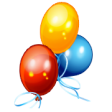 Capel Village Hall, Falmouth Place, Five Oak Green, Tonbridge, Kent TN12 6RDTel  01892 833363   Mob 07936 151326Email: admin@capelpreschoolfiveoakgreen.com     website:  www.capelpreschoolfiveoakgreen.comTerm DatesSeptember 2022 – July 2023Term 1 Monday 5th September - Friday 21st OctoberTerm 2 Monday 31st October - Monday 19th DecemberTerm 3 Monday 9th January - Friday 10th FebruaryTerm 4 Monday 20th February – Friday 31st MarchTerm 5 Monday 17th April - Friday 26th MayTerm 6 Monday 5th June  - Friday 21st July